1. B TÝDENNÍ PLÁN			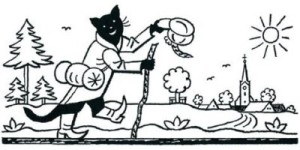 40. týden	(12. 6. – 16. 6. 2017) JMÉNO: ………………………………………… CO SE BUDEME UČIT?JAK SE MI DAŘÍ?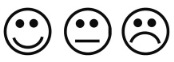 ČTENÍSlabikář str. 114 - 116- Sluchová analýza a syntéza- Dělení slov na slabiky- Opakování probraných    písmen - Čtení slov, vět a textů- Vyprávění Čtu slova a věty tiskacím i psacím písmem.Čtu správně věty – klesnu hlasem na konci věty, umím přečíst otázku.Zvládnu vyprávět, co jsem přečetl/a.PSANÍ- Správný úchop a sezení- Opis a přepis vět z tabule a    ze slabikáře- DiktátPíši úhledně, dodržuji tvary a velikost písmen.Přepisuji a opisuji slova, věty a texty bez chyb.Nezapomínám psát velká písmena a tečku ve větách.MATEMATIKAMatematika str. 58 - 59- Sčítání a odčítání do 20- Autobus- Součet tří čísel- Výstaviště- Polovina celkuZvládnu zaznamenat jízdu autobusem. Dokážu odhadnout a rozdělit celek na polovinu.Sčítám a odčítám tři čísla.PRVOUKAPrvouka str. 78 - Léto- Les v létěVím, jak vypadá příroda v létě – plody, rostliny, hmyz.CHOVÁNÍChování na školních akcích Dodržuji domluvená pravidla.Chovám se slušně k ostatním dětem i dospělým.